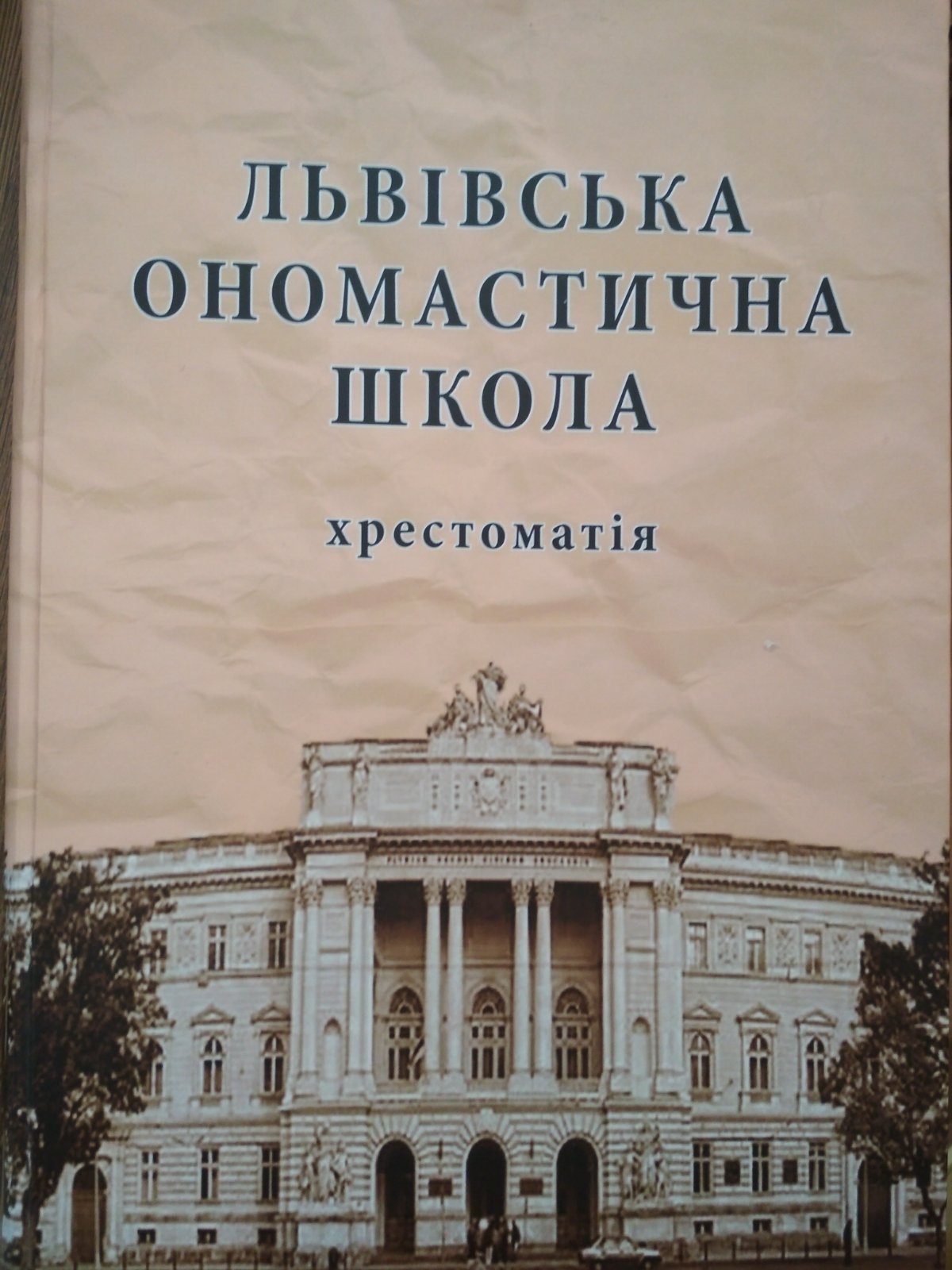 МІНІСТЕРСТВО ОСВІТИ І НАУКИ УКРАЇНИЛЬВІВСЬКИЙ НАЦІОНАЛЬНИЙ УНІВЕРСИТЕТ ІМЕНІ ІВАНА ФРАНКАФІЛОЛОГІЧНИЙ ФАКУЛЬТЕТКафедра української мови імені професора Івана КоваликаЛЬВІВСЬКА ОНОМАСТИЧНА ШКОЛАхрестоматія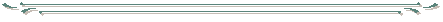 ЛЬВІВ2019УДК 811.161.2'373.2'0-11(076.6)Рецензенти: Шульгач В. П. – доктор філологічних наук, Інститут української мови НАН України, відділ історії української мови та ономастикиКолесник Н. С. – доктор філологічних наук, Чернівецький національний університет імені Юрія Федьковича, кафедра історії та культури української мовиВідповідальний редактор – Купчинська З. О., доктор філологічних наукРекомендувала до друку кафедра української мовиімені професора Івана Ковалика(протокол № 11 від 07 червня 2019 року)Рекомендувала до друку Вчена рада філологічного факультету Львівського національного університету імені Івана Франка (протокол № 1 від 30 серпня 2019 року)Львівська ономастична школа : Хрестоматія / [відп. ред. Купчинська З. О.]. – Львів :  Видавництво „Растр-7”,  2019.  – 556 с.У хрестоматії „Львівська ономастична школа” представлено статті, що відображають основні етапи становлення ономастичного осередку у Львові. Хрестоматія містить короткі відомості про науковців, які впродовж багатьох десятиріч формували це ономастичне середовище. Видання є надзвичайно актуальним, адже в ньому репрезентовано фрагмент загальноукраїнської ономастики – Львівську ономастичну школу, яка має глибокі корені, тривалий процес становлення  і значні перспективи розвитку. Хрестоматія призначена для всіх, хто цікавиться проблемами ономастики.© 2019ПЕРЕДМОВАДля історії лінгвістики важливо зафіксувати, забезпечити наукове розуміння загальних і часткових закономірностей, процесів і тенденцій розвитку українського мовознавства ХІХ – поч. ХХІ ст., з’ясувати його перспективи. Про ономастичні напрями, течії, здобутки та осередки в Україні йшлося в багатьох публікаціях дослідників історії вивчення власних назв. Однак відчувається потреба в сконденсованій інформації про оніми та їхнє студіювання. Особливо це важливо для ономастів-початківців. Тому виникла ідея запропонувати всім зацікавленим Хрестоматію, що репрезентує досягнення Львівської ономастичної школи. Це перша спроба зібрати в одному виданні інформацію про тих дослідників ономастикону, які в той чи той спосіб дотичні до Львова та його наукових установ. Ці фахівці нагромадили чималі знання про фонетичні, лексичні, словотвірні, граматичні особливості різних груп власних назв. У полі зору науковців не лише вузькофахові питання – сучасні ономасіологічні обрії сягають історії української мови та долі українського народу. Тому сподіваємося, що і для досвідчених ономастів матеріал книжки буде також корисним. Як побудована Хрестоматія?Реєстровою одиницею є „ономастичний портрет” науковця. У послідовності подання дотримано хронологічного принципу. Є два типи „ономастичних портретів”: перший містить інформацію про дослідника (світлина, біограма, ономастична бібліографія) та вибрані праці чи їхні частини; другий – лише світлину, біограму, ономастичну бібліографію вченого. Подаючи вибірково фрагменти праць не всіх науковців (тільки з огляду на обмеження в обсязі видання), редколегія аж ніяк не применшує вартості кожної з них і має на меті репрезентувати якнайширший спектр досліджень Львівської ономастичної школи, відобразити не тільки її здобутки в галузі теорії, історії, методології ономастики, а й показати прикладний характер пошуків. Інформацію про вчених та їхній доробок почерпнуто з друкованих енциклопедій, інтернет-ресурсів, наукових та науково-популярних статей, безпосередньо від науковців.Що ж стосується запропонованих ономастичних текстів (чи фрагментів), то ми їх відбирали здебільшого за важливістю проблематики, оригінальністю аналізу, вагомістю та новизною фактичного матеріалу. Крім цього, хотілося якнайширше ознайомити читачів із тематикою наукових студій представників Львівської ономастичної школи. Тому в Хрестоматії репрезентовано доволі широкий діапазон текстів, які віддзеркалюють розмаїття наукових досліджень львівських ономастів, незважаючи на те, що основним предметом зацікавлення Львівської ономастичної школи є історична ономастика в різних виявах. Чимало дослідників власноруч подали статті до Хрестоматії, вважаючи, що саме ці тексти заслуговують на увагу читачів.У Хрестоматії матеріали подано за першодруком, тому збережена первинна орфографія та пунктуація. Праці з історичної ономастики мають свою специфіку – велику кількість історичних джерел, які зазвичай науковці подають наприкінці статей, однак ми списки скорочень цих пам’яток із Хрестоматії свідомо усунули, зважаючи на обсяг книжки (зацікавлені зможуть подивитися в першодруки). Зберігаючи індивідуальний стиль викладу та термінологію авторів, упорядники зробили окремі скорочення текстів статей та розділів монографій, на що вказує знак – ….  Збирали інформацію та оформлювали тексти члени кафедри української мови імені професора Івана Ковалика: доц. Асіїв Л. В., асист. Брікнер Т. В., асист. Бурак Р. Р., доц. Висоцька Т. Й., доц. Глібчук Н. М., доц. Добосевич У. Б., доц. Костів О. М., доц. Кузьма І. Т, докт. філол. наук Купчинська З. О., ст. викл. Левчук О. І., асист. Мосур О. С., доц. Сокіл-Клепар Н. В., доц. Труш О. М., доц. Ціхоцький І. Л., асп. Змарко Б. І. та маг. Висоцька М. Е.Редакторську та коректорську роботу виконали: доц. Білоус М. П., доц. Висоцька Т. Й., доц. Костів О. М., доц. Труш О. М., доц. Сокіл-Клепар Н. В., доц. Ціхоцький І. Л.Форматування та підготовка макету: доц. Костів О. М., доц. Труш О. М.Висловлюємо вдячність усім, хто надіслав матеріали до Хрестоматії: доц. Албул О. А., доц. Бучко Г. Є., проф. Васильєвій Л. П., доц. Котович В. В., докт. філол. наук Купчинській З. О., доц. Лобур Н. В., доц. Михайличенко Н. Є., асист. Мосур О. С., наук. співроб. Осінчукові Ю. В., доц. Осташ Л. Р., доц. Осташ Н. Л., доц. Процик І. Р., к. філол. н. Проць О. І., доц. Сколоздрі-Шепітко О. Р., доц. Сокіл-Клепар Н. В., доц. Тимошик Г. В., проф. Фаріон І. Д., проф. Царалунзі І. Б., доц. Ціхоцькому І. Л., к. філол. н. Яніцькій Н. Р.РедколегіяЗМІСТПередмова											    3Купчинська З. О. Ретро- і перспектива Львівської ономастичної школи			    4Вагилевич Іван Миколайович								  29Шараневич Ізидор Іванович								  30Франко Іван Якович									  31Зубрицький Михайло Іванович								  49Охримович Володимир Юліанович 							  50Кордуба Мирон Михайлович								  51Свєнціцький Іларіон Семенович								  65Сімович Василь Іванович									  66Рудницький Степан Львович								  72Крип’якевич Іван Петрович								  73Панькевич Іван Артемович								  74Генсьорський Антін Іванович								  75Огоновський Володимир Петрович							  76Кобилянський Броніслав Володимирович 						  77Гумецька Лукія Лукіянівна 								  78Криворучко Степан Михайлович 							  92Редько Юліан Костянтинович 								  93Ковалик Іван Іванович									121Шило Гаврило Федорович								130Рудницький Ярослав-Богдан Антонович							131Думін Богдан Якович									134Ріпецька Ольга Феодосіївна								135Черняхівська Євгенія Мартинівна							144Франко Зиновія-Ростислава Тарасівна							158Худаш Михайло Лукич 									170Дашкевич Ярослав Романович								188Гринчишин Дмитро Григорович								189Возний Теодозій Михайлович								190Ощипко Ірина Йосипівна									191Лящук Богдан Федорович 								192Дем’ян Григорій Васильович 								193Керста Розалія Йосипівна 								194Купчинський Олег Антонович 								206Трохимчук Степан Васильович								227Шаблій Олег Іванович 									228Бучко Дмитро Григорович 								229Бучко (Лопушанська) Ганна Євгенівна							260Осташ Надія Лаврентіївна								285Сенів Марта Іванівна									297Кузик Степан Петрович									302Осташ Роман Іванович									303Бичко Зиновій Михайлович 								317Демчук Марія Олексіївна									318Албул Ольга Ананіївна									327Михайлишин Богдан Павлович								328Васильєва Людмила Павлівна								329Ровенчак Іван Ілліч 									330Кровицька Ольга Василівна								331Чорненький Ярослав Ярославович							332Котович Віра Василівна 									333Купчинська Зоряна Олегівна								356Фаріон Ірина Дмитрівна									378Хобзей Наталія Василівна								395Лобур Надія Володимирівна 								396Тимошик Галина Василівна 								397Процик Ірина Романівна									421Лабінська Галина Миколаївна								423Кравчук Алла Миколаївна								424Царалунга Інна Богданівна								425Осташ Любов Романівна									441Ціхоцький Іван Любомирович								451Осінчук Юрій Васильович								459Сокіл-Клепар Наталія Василівна								464Сколоздра-Шепітко Олеся Романівна							484Михайличенко Наталія Євгенівна							504Проць (Гулик) Оксана Ігорівна								517Яніцька Наталія Романівна								526Мосур Оксана Сергіївна 									541